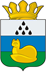 Администрация Уватского муниципального районаСведения о списании задолженности по платежам в бюджеты бюджетной системы Российской Федерации от 24.10.2023В соответствии с Постановлением администрации Уватского муниципального района от 04.04.2017 № 64 «Об утверждении Порядка принятия решений о признании безнадежной к взысканию задолженности по платежам в бюджет Уватского муниципального района и бюджеты сельских поселений», Распоряжением администрации Уватского муниципального района от 14.06.2017 № 0678-р «О создании комиссии по признанию безнадежной к взысканию задолженности по платежам в бюджет Уватского муниципального района и ее списанию», Протоколом заседания комиссии по признанию безнадежной к взысканию задолженности по платежам в бюджет Уватского муниципального района и ее списанию от 19.10.2023 № 3, Распоряжением администрации Уватского муниципального района от 24.10.2023 № 1276-р «​​О признании безнадежной к взысканию задолженности по платежам в бюджет Уватского муниципального района и ее списанию» списана дебиторская задолженность по платежам в бюджет Уватского муниципального района от использования имущества, находящегося в муниципальной собственности, по средствам, получаемым в результате применения мер гражданско-правовой ответственности (пени), в общем объеме на сумму 431 373,49 рублей, в том числе:- по пени в размере 50 585,37 рублей (код бюджетной классификации 287 1 16 07090 05 0012 140 «Иные штрафы, неустойки, пени, уплаченные в соответствии с законом или договором в случае неисполнения или ненадлежащего исполнения обязательств перед муниципальным органом, (муниципальным казенным учреждением) муниципального района (Доходы, получаемые от уплаты пеней и штрафов в соответствии с договорами аренды муниципального имущества, составляющего казну муниципального района)»);- по основному долгу в размере 7 796,20 рублей (код бюджетной классификации 287 1 11 09045 05 0013 120 «Прочие поступления от использования имущества, находящегося в собственности муниципальных районов (за исключением имущества муниципальных бюджетных и автономных учреждений, а также имущества муниципальных унитарных предприятий, в том числе казенных) (Доходы, получаемые от уплаты платежей в соответствии с договорами найма жилых помещений фонда коммерческого использования)»);- по пени в размере 1 903,23 рублей (код бюджетной классификации 287 1 16 07090 05 0015 140 «Иные штрафы, неустойки, пени, уплаченные в соответствии с законом или договором в случае неисполнения или ненадлежащего исполнения обязательств перед муниципальным органом, (муниципальным казенным учреждением) муниципального района (Доходы, получаемые от уплаты пеней и штрафов в соответствии с договорами найма жилых помещений фонда коммерческого использования)»);- по основному долгу в размере 363 547,78 рублей (код бюджетной классификации 287 1 11 09045 05 0019 120 «Прочие поступления от использования имущества, находящегося в собственности муниципальных районов (за исключением имущества муниципальных бюджетных и автономных учреждений, а также имущества муниципальных унитарных предприятий, в том числе казенных) (Доходы, получаемые от уплаты платежей за пользование жилым помещением (плата за наем) для нанимателей жилых помещений по договорам социального найма жилых помещений государственного или муниципального жилищного фонда)»);- по пени в размере 7 540,91 рублей (код бюджетной классификации 287 1 16 07090 05 0020 140 «Иные штрафы, неустойки, пени, уплаченные в соответствии с законом или договором в случае неисполнения или ненадлежащего исполнения обязательств перед муниципальным органом, (муниципальным казенным учреждением) муниципального района (Доходы, получаемые от уплаты пеней за невнесение в установленный срок платы за пользование жилым помещением (плата за наем) для нанимателей жилых помещений по договорам социального найма жилых помещений государственного или муниципального жилищного фонда)»).